Sealing cover MA-VD63<data>
<p class="FT">Packing unit:</p>
</data>
 10 pieces<data>
<p class="FT">Range:</p>
</data>
 K
<data>
<p class="FT">Article number:</p>
</data>
 0059.2137<data>
<p class="FT">Manufacturer:</p>
</data>
 MAICO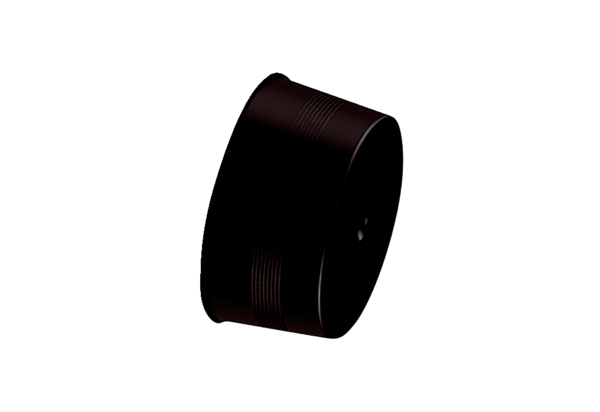 